NURSERY                           5:  Alex Nastasi		           12:  Kendra Warren		          19:  Wendy Hunter		         26:  Diane BooneTODDLERS CHURCH                           5: Brandi McKinley & Brooke Hunter                        12: Becky & Bubba Carpenter                       19: Janet & Olivia Guidry                      26: Brandi McKinley & Timothy BalchDEACONS OF THE WEEKNov. 6 -12:  Tom Greder, Michael Guidry, Howard Bennett    Nov. 13 – 19:  Robbie Miller, Brett ONeal, Charles WoodwardNov. 20 - 26:   Gary Mitchell, Chuck Simmons, Gary UzelNov. 27 – Dec. 3:  Todd Spiers, Ken Hall, Doug SealSANCTUARY FLOWERS                          5:  Charles & Margaret Woodward            12:  Victor & Terri Cochran                       19:  THANKSGIVING          26:  C.W. Stewart & Family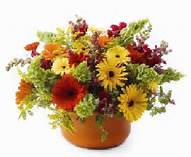 AVERAGE ATTENDANCE FOR OCTOBERSunday School:  133Wed. Night (Children/Nursery):  54Wed. Night (Youth):  35Wed. Night (College):  4Super Seniors:  19FREE “COMMUNITY WIDE” THANKSGIVING MEALWEDNESDAY, NOVERMBER 15TH AT 6:30 PMWe will be reaching out to our community this year and inviting them to join us for our Thanksgiving Meal.Please bring your favorite side, casserole, stuffing and or dessert!We ask that you make a little extra so we have enough to feed everyone.OPERATION CHRISTMAS CHILDThe DEADLINE to turn in Shoeboxes is Sunday, November 19th.There are information sheets in the Church Foyer letting you know what you can and cannot pack.Please don’t forget to put $9.00 in your box to cover shipping.MEMORY VERSE FOR NOVEMBERI will give to the Lord the thanks due to his righteousness,
    and I will sing praise to the name of the Lord, the Most High.                                                             Psalm 7:17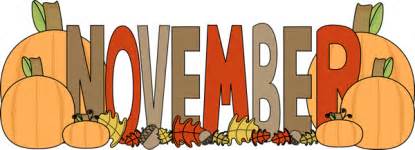 Sunday:Time of Prayer – 8:45 a.m.Fellowship (Coffee & Donuts) - 9:00 a.m.Sunday School - 9:30 a.m.Morning Worship Service - 10:30 a.m.Discipleship Training - 5:00 p.m.Evening Worship – 6:00 p.m.Wednesday:Prayer Meeting/Bible Study (All Ages) - 6:30 p.m.______________________________________________________    4  Garage Sale for Missions – 7:00 am – 12 Noon in the CAB          4  Prayer Plus (Men’s Prayer Group) – 8:00am - Paul’ Pastry    5  DAYLIGHT SAVING TIME CHANGE (FALL BACK)    5  Guest Speaker – Manuel Gomez (Mexico Missionary)    5  Deacon’s Meeting – Following Evening Worship    6  Baptist Women’s World Day of Prayer – 10:30 am - Lee Conf. Center    6  Heaven’s Helpers – 7:00 pm  15  FREE “COMMUNITY WIDE” THANKSGIVING DINNER – 6:30 PM  16  Super Senior Lunch @ Don’s Seafood in Picayune -  10:30 am     19  Deadline to turn in Shoeboxes for Operation Christmas Child    23  HAPPY THANKSGIVING              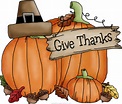 The Chime Newsletter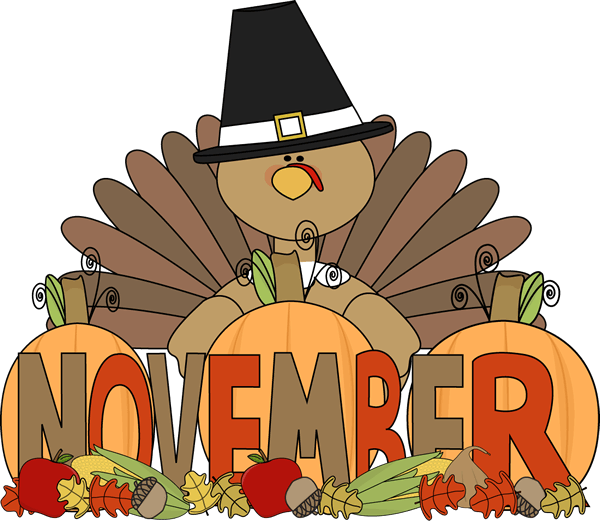 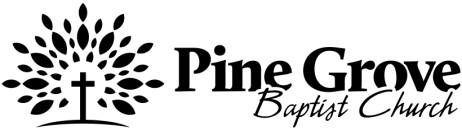 34  Pine Grove RoadPicayune, MS 39466Church Office: (601) 798-3645Office Hours:  Tues., Wed., Thurs. (8:00am - 3:00pm)E-Mail:  pgbcpicayune@gmail.comWeb Site:  www.pgbcpicayune.comPine Grove Baptist Church Ministry Team:Bro. Cody Warren, PastorDonald Balch, Minister to Children Benjy Rigney, Minister of MusicZack Malley, Minister to YouthJamie ONeal, Church SecretaryCrystal Ramos, Financial Secretary